КЫВКÖРТÖДРЕШЕНИЕ(Республика Коми, Корткеросский район, с. Вомын)О проведении публичных слушанийпо проекту бюджета муниципального образованиясельского поселения «Вомын» 
на 2016 год и плановый период 2017 и 2018 годовРуководствуясь  ст.28 Федерального закона от 06.10.2003г. № 131-ФЗ «Об общих принципах организации местного самоуправления в Российской Федерации», п.2 ст.23 Устава Муниципального образования сельского поселения «Вомын» и решением Совета сельского поселения «Вомын» от 16.11.2005г. № 1-2/6 «Об утверждении порядка организации и проведения публичных слушаний на территории сельского поселения «Вомын», Совет сельского поселения решил:1. Провести  16 декабря  2015 года с 15 часов по адресу: Республика Коми, Корткеросский район, с. Вомын, д.125публичные слушания по проекту бюджета муниципального образования сельского поселения «Вомын» на 2016 год и плановый период 2017 и 2018 гг.2. Утвердить организационный комитет в составе:председатель – Голубенко А.Н., Глава сельского поселения «Вомын»члены комитета: Моторина Е.Н., депутат сельского поселения «Вомын»Канева Л.А.,  депутат сельского поселения «Вомын».3. Настоящее решение вступает в силу со дня обнародования.Глава сельского поселения                                                        А.Н. Голубенкоот 25 ноября 2015  года            № 3-29/1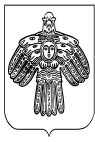 